El medio de verificación debe presentarse en la solicitud en físico y en formato digital conforme la siguiente tabla:Notas:1. El nombre del medio de verificación debe ser el mismo en la solicitud en físico y en formato digital.2. Folios hace referencia al rango de páginas donde se ubica el medio de verificación en la solicitud en físico.SUPERINTENDENCIA NACIONAL DE EDUCACIÓN SUPERIOR UNIVERSITARIA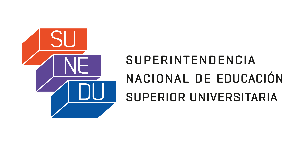 FORMATO DE LICENCIAMIENTO BB53NOMBRE DE LA UNIVERSIDADUNIVERSIDAD NACIONAL DE SAN CRISTÓBAL DE HUAMANGA.REPRESENTANTE LEGALDr. HOMERO ANGO AGUILAR.CONDICIÓN VIIExistencia de mecanismos de mediación e inserción laboral (bolsa de trabajo u otros).COMPONENTEVII.1Mecanismos de mediación e inserción laboral para estudiantes y egresados.INDICADOR 53Existencia de convenios con instituciones públicas y/o privadas de prácticas pre profesionales y profesionales.1. MEDIO DE VERIFICACIÓN (MV)MV1: Registro de convenios.2. CONSIDERACIONES PARA EL CUMPLIMIENTO DEL INDICADOREl documento debe estar aprobado por la autoridad competente o representante legal de la universidad y debe especifique con que institución ha suscrito, finalidad del convenio, periodo de vigencia del mismo y su última fecha de actualizaciónCÓDIGO DEL MEDIO DE VERIFICACIÓNNOMBRE DEL MEDIO DE VERIFICACIÓN1UBICACIÓN EN LA SOLICITUD(indicar folios2 correspondientes)MV1CONVENIOS DE LAS DISTINTAS FACULTADES DE LA UNSCH.   (VINCULO MV)3. OBSERVACIONES ADICIONALES